Структура урока в технологии системно-деятельностного подхода во 2 классе в соответствии с требования ФГОС для обучающихся с ОВЗ (для обучающихся с нарушением интеллекта)Автор: Коряковцева Ксения Леонидовна, учитель начальных классов, КГКС (К) ОУ «Общеобразовательная школа-интернат VIII вида №5», Россия, Хабаровский край, г. ХабаровскТема:  Выделение звука [г] в начале слова. Знакомство с буквой Г, г.Цель: учащиеся получат возможность научиться выделять звук [г], познакомиться с буквой Г, г.Задачи урока:Образовательные: формировать навык правильного выделения звука [г], познакомить с буквой Г, г. Коррекционно – развивающие: корригировать внимание, образное восприятие, логическое мышление, долговременную память, мелкую моторику рук, звукопроизношение, фонематический слух.Воспитательные: воспитывать дисциплинированность, внимание, взаимоуважение, прилежание, интерес к чтению.Тип урока: открытия новых знанийОборудование: карточки с буквами, зеркала, буквы на гофрированной бумаге, карточки для корректурной пробы, карточки с тестами, звуковички, полоски слов.План урока:1.  Организационный момент – 2 мин.2.  Актуализация  знаний и пробное учебное действие – 10 мин3.  Выявление места и причины затруднения и постановка учебой задачи – 5 мин4.  Целеполагание и постановка проекта выхода из затруднения «Открытие нового знания» - 6 мин.     Музыкальная Физ. Минутка «Гуси» - 2 мин.5. Первичное закрепление с комментированием во внешней речи – 4 мин6. Самостоятельная работа с самопроверкой по эталону. Самоанализ и самоконтроль – 3 мин.7. Включение нового знания в систему знаний и повторение – 4 мин.8. Рефлексия деятельности (Итог урока) – 4 мин.Этапы урокаДеятельность учителяВозможные методы и приёмы выполненияОрганизационный момент- Какой по счету урок?- Как называется урок?- Как вы поняли, что это урок чтения?- Чему учимся на уроке чтения?Методы: словесныйПриемы: опрос2.  Актуализация  знаний и пробное учебное действиеАртикуляционная гимнастика (общая):-	Прежде чем будем знакомиться с буквой, что мы будем делать?Упражнение 1. «Открыть рот-закрыть рот»Упражнение 2. «Трубочка-улыбочка»Упражнение 3. «Орешек»Артикуляционная гимнастика (специальная):Упражнение 4. «Качельки»Упражнение 5. «Лопатка»Упражнение 4. «Горка»- что мы делали?Проверка домашнего задания.-Какое задание выполняли дома?- Что мы проверяли? - кокой звук [б]? (согласный- Ребята, перед вами картинки со схемами слов. Вам нужно выделить первый звук в начале слова и обозначить буквой со звукочичком.Слова: БЫК, БУЛКА, БУСЫ, ГРУША.  Методы: наглядно-практический;Приемы: выделение звука в слове.3.  Выявление места и причины затруднения и постановка учебой задачи- Вова, назови все слова. - Какое слово лишнее? Почему?Слово ГРУША лишнее, потому что во всех словах первый звук [б], а в этом слове звук [г]. - Мы можем обозначить звук [г] буквой? (нет). - Почему? - Как вы думаете, какая тема урока? (оказывается помощь в формулировании темы урока)Методы: словесный, побуждающий от проблемной ситуации диалог, подводящий к теме урока;Приемы: создание проблемной ситуации4.  Целеполагание и постановка проекта выхода из затруднения «Открытие нового знания»Загадывается загадка:Стоял на крепкой ножке,теперь лежит в лукошке. (ГРИБ)Выкладывание схемой слово ГРИБ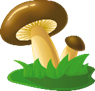 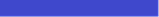 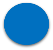 Выделение первого звука в словеОпределение гласный или согласный звукОбозначение звуковичком синего цвета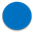 Артикуляция звука [г]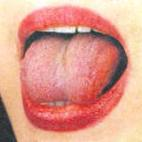 Обозначение звука буквой ГРассматривание буквыОбведение пальцем по гафрированной бумагеКакую букву обводили?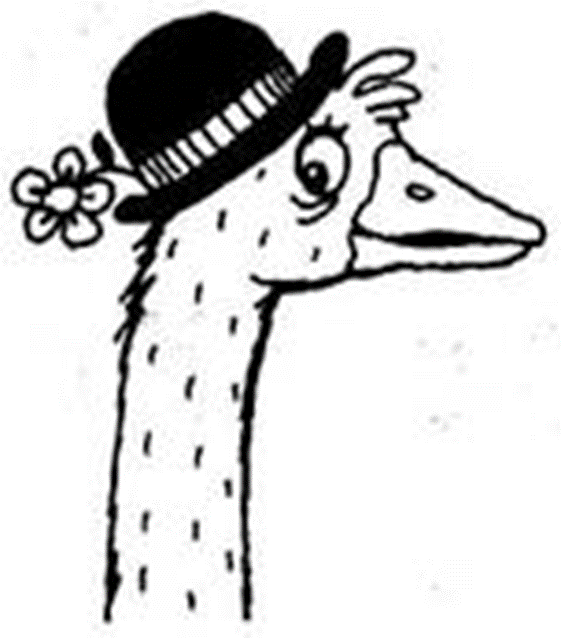 Методы: словесный, наглядный, практический.Приемы: загадка,  Выкладывание схемой слово ГРИБВыделение первого звука в словеОпределение гласный или согласный звукОбозначение звуковичком синего цветаАртикуляция звука [г]Обозначение звука буквой ГРассматривание буквыОбведение пальцем по гафрированной бумагеКакую букву обводили?5. Первичное закрепление с комментированием во внешней речи- на кого похожа буква обозначающая звук г (гуся)- раскрасьте букву нужным цветом- какой это буте цвет?Музыкальная Физ. Минутка «Гуси»Методы: наглядный, словесный, практическийПриемы: на что похожа, раскрашивание буквы.6. Самостоятельная работа с самопроверкой по эталону. Самоанализ и самоконтрольКорректурная проба: - Найди и обведи все буквы обозначающие звук [г].  Детям раздаются грибочки с буквами.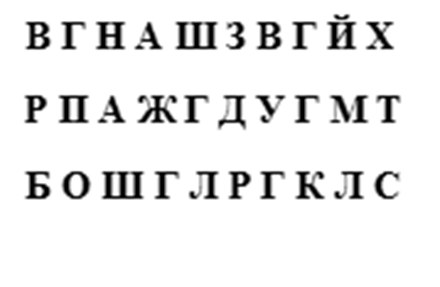 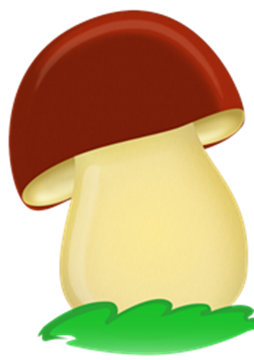 Один ребенок работает у доски, остальные по карточкам. В конце самостоятельная проверка выполненной работы. Методы: практическийПриемы: корректурная проба, самоконтроль.7. Включение нового знания в систему знаний и повторение-Найди и назови картинки в словах которых звук [г] находится в начале слова. (проговаривается каждое слово и выделяется звук)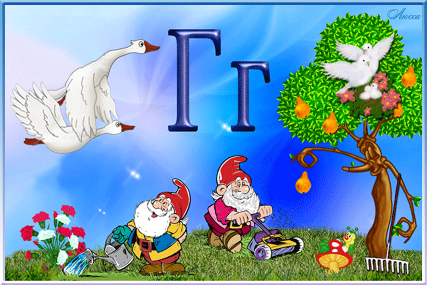 Методы: словесный, наглядныйПриемы: найди звук8. Рефлексия деятельности (Итог урока)Возвращаемся к картинкам со схемами слов и звукавичками (БЫК, БУЛКА, БУСЫ, ГРУША):- Ребята, а сейчас мы можем обозначить картинку схемой слова и поставить букву со звуковичком? (да, т.к. мы познакомились с буквой обозначающей звук [г]) -С каким звуком познакомились?-С какой буквой познакомились?-Эта буква гласная или согласная?-Назови слово, в котором есть звук [г]Методы: словесныйПриемы: опрос